<Commission>{LIBE}Piliečių laisvių, teisingumo ir vidaus reikalų komitetas</Commission><RefProc>2018/0118</RefProc><RefTypeProc>(NLE)</RefTypeProc><Date>{21/06/2018}21.6.2018</Date><RefProcLect>*</RefProcLect><TitreType>PRANEŠIMO PROJEKTAS</TitreType><Titre>dėl Tarybos įgyvendinimo sprendimo dėl kontrolės priemonių taikymo naujoms psichoaktyvioms medžiagoms N-fenil-N-[1-(2-feniletil)piperidin-4-il]ciklopropankarboksamidui (ciklopropilfentaniliui) ir 2-metoksi-N-fenil-N-[1-(2-feniletil)piperidin-4-il]acetamidui (metoksiacetilfentaniliui) projekto</Titre><DocRef>(09420/2018 – C8-0278/2018 – 2018/0118(NLE))</DocRef><Commission>{LIBE}Piliečių laisvių, teisingumo ir vidaus reikalų komitetas</Commission>Pranešėjas: <Depute>Branislav Škripek</Depute>PR_NLE-CN_ImplDec_appTURINYSPsl.EUROPOS PARLAMENTO TEISĖKŪROS REZOLIUCIJOS PROJEKTAS	5EUROPOS PARLAMENTO TEISĖKŪROS REZOLIUCIJOS PROJEKTASdėl Tarybos įgyvendinimo sprendimo dėl kontrolės priemonių taikymo naujoms psichoaktyvioms medžiagoms N-fenil-N-[1-(2-feniletil)piperidin-4-il]ciklopropankarboksamidui (ciklopropilfentaniliui) ir 2-metoksi-N-fenil-N-[1-(2-feniletil)piperidin-4-il]acetamidui (metoksiacetilfentaniliui) projekto(09420/2018 – C8-0278/2018 – 2018/0118(NLE))(Konsultavimosi procedūra)Europos Parlamentas,–	atsižvelgdamas į Tarybos projektą (09420/2018),–	atsižvelgdamas į Europos Sąjungos sutarties, iš dalies pakeistos Amsterdamo sutartimi, 39 straipsnio 1 dalį ir į Protokolo Nr. 36 dėl pereinamojo laikotarpio nuostatų 9 straipsnį, pagal kuriuos Taryba konsultavosi su Parlamentu (C8-0278/2018),–	atsižvelgdamas į 2005 m. gegužės 10 d. Tarybos sprendimą 2005/387/TVR dėl keitimosi informacija apie naujas psichoaktyvias medžiagas, jų rizikos įvertinimo ir kontrolės, ypač į jo 8 straipsnio 3 dalį,–	atsižvelgdamas į Darbo tvarkos taisyklių 78c straipsnį,–	atsižvelgdamas į Piliečių laisvių, teisingumo ir vidaus reikalų komiteto pranešimą (A8-0000/2018),1.	pritaria Tarybos projektui;2.	ragina Tarybą pranešti Parlamentui, jei ji ketina nukrypti nuo teksto, kuriam pritarė Parlamentas;3.	ragina Tarybą dar kartą konsultuotis su Parlamentu, jei ji ketina iš esmės keisti Parlamento patvirtintą tekstą;4.	paveda Pirmininkui perduoti Parlamento poziciją Tarybai ir Komisijai.Europos Parlamentas2014-2019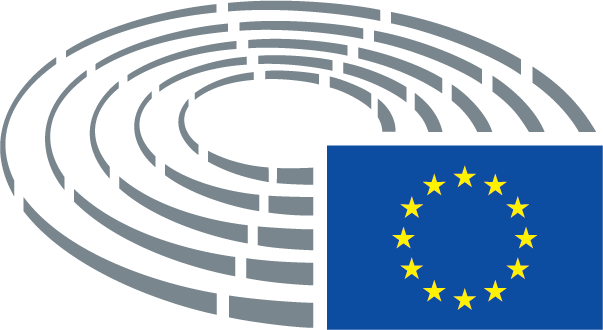 Procedūrų sutartiniai ženklai	*	Konsultavimosi procedūra		***	Pritarimo procedūra	***I	Įprasta teisėkūros procedūra (pirmasis svarstymas)	***II	Įprasta teisėkūros procedūra (antrasis svarstymas)	***III	Įprasta teisėkūros procedūra (trečiasis svarstymas)
(Procedūra pasirenkama atsižvelgiant į teisės akto projekte pasiūlytą teisinį pagrindą.)Teisės akto projekto pakeitimaiParlamento pakeitimai, išdėstomi dviejuose stulpeliuoseIšbrauktos teksto dalys žymimos pusjuodžiu kursyvu kairiajame stulpelyje. Pakeitimai žymimi pusjuodžiu kursyvu abiejuose stulpeliuose. Naujas tekstas žymimas pusjuodžiu kursyvu dešiniajame stulpelyje.Kiekvieno pakeitimo antraštės pirmoje ir antroje eilutėse nurodoma atitinkama svarstomo teisės akto projekto dalis. Jei pakeitimas susijęs su esamu teisės aktu, kurį siekiama pakeisti teisės akto projektu, antraštėje pridedamos trečia ir ketvirta eilutės, kuriose atitinkamai nurodomas esamas teisės aktas ir keičiama šio teisės akto dalis. Parlamento pakeitimai, pateikiami konsoliduoto teksto formaNaujos teksto dalys žymimos pusjuodžiu kursyvu. Išbrauktos teksto dalys nurodomos simboliu „▌“ arba perbraukiamos. Pakeistos teksto dalys nurodomos naują tekstą pažymint pusjuodžiu kursyvu, o ankstesnį nereikalingą tekstą išbraukiant arba perbraukiant. Nežymimi tik grynai techninio pobūdžio pakeitimai, kuriuos daro tarnybos, siekdamos parengti galutinį tekstą.